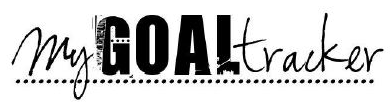 Name ______________________________				Date ____________________ASAP # _____________________________				Section # ________________QuestionsWhat is your motivation? Why are you learning English?_____________________________________________________________________________________
What is your overall goal? (Education, family, career, etc.)_____________________________________________________________________________________Possible Goals / SuggestionsReadingRead a short children’s story. Read a chapter book.Read a book with 100+ pages. ____________________WritingWrite a letter to a friend / classmate. Respond to a writing prompt.  Respond online to a news article / blog. ____________________SpeakingCompliment 5 different people. Talk with my child’s teacher. Answer the phone confidently. ____________________ListeningListen to songs to the radio. Listen and understand the news.  Listen and watch movies in English.  ____________________TechnologyOpen an email account. Access Rosetta stone at home by myself.  Make a PowerPoint Presentation. ____________________PersonalMake a friend who speaks / wants to speak English. Volunteer at an organization. Join Toastmasters.____________________  Making a Plan
Following UpDid you meet your goals? _________________________________________________________________What would you do differently next time? _____________________________________________________MonthGoalAction 1Action 2Action 3Date CompletedExample: SeptemberRead a short children’s story. Go to the library and find a book I want to read. Write down all unfamiliar words and learn their definitions. Tell the story to someone else in my own words. September 30, 2017Example: OctoberVolunteer at an organization. Research and select an organization where I want to donate my time. Make an inquiry / submit an application / interview for position. Attend 4 sessions. October 29, 2017